ОБЩИЕ СВЕДЕНИЯ Учебная дисциплина «Работа режиссера с актерами» изучается в пятом семестре.Курсовая работа – не предусмотрена.Форма промежуточной аттестации: Экзамен.Место учебной дисциплины в структуре ОПОПУчебная дисциплина «Работа режиссера с актерами» относится к части, формируемой участниками образовательных отношений. Основой для освоения дисциплины являются результаты обучения по предшествующим дисциплинам и практикам:Теория и история зрелищных искусств;История отечественного телевидения;Основы режиссуры мультикамерной съемки;Техника речи.Результаты обучения по учебной дисциплине, используются при изучении следующих дисциплин и прохождения практик:  Киноведение;Режиссура постановки актуальных ток-шоу;Мастерство режиссера телевидения;Звукорежиссура;Основы телережиссуры;Производственная практика. Профессионально-творческая практика. ЦЕЛИ И ПЛАНИРУЕМЫЕ РЕЗУЛЬТАТЫ ОБУЧЕНИЯ ПО ДИСЦИПЛИНЕДисциплина «Работа режиссера с актерами» направлена на формирование навыков и умений в овладении основами актерского мастерства в пределах начальной подготовки по системе К. С. Станиславского и обучение начальным принципам и технологиям театрального режиссерского искусства для использования при постановке телепроектов. Задачи дисциплины:формирование основных представлений о принципах театра и режиссуре спектаклей в традициях русского психологического реалистического искусства; развитие способностей для формирования замысла телепроекта на основе драматургического материала и его практического воплощения; накопление знаний в области теоретического и практического наследия русской классической режиссерской школы К. С. Станиславского, В. И. Немировича-Данченко, Е. Б. Вахтангова и М. А. Чехова; формирование умений и навыков для самостоятельной режиссерской практики; изучение основ актерского мастерства в традициях школы воспитания К. С. Станиславского и практической реализации при создании сценического образа, воспитание творческой самостоятельности, дисциплины и способности к достижению результата.СТРУКТУРА И СОДЕРЖАНИЕ УЧЕБНОЙ ДИСЦИПЛИНЫОбщая трудоёмкость учебной дисциплины по учебному плану составляет:Структура учебной дисциплины для обучающихся по видам занятий: (очная форма обучения)Структура учебной дисциплины для обучающихся по разделам и темам дисциплины: (очная форма обучения)Содержание учебной дисциплиныОрганизация самостоятельной работы обучающихсяСамостоятельная работа студента – обязательная часть образовательного процесса, направленная на развитие готовности к профессиональному и личностному самообразованию, на проектирование дальнейшего образовательного маршрута и профессиональной карьеры.Самостоятельная работа обучающихся по дисциплине организована как совокупность аудиторных и внеаудиторных занятий и работ, обеспечивающих успешное освоение дисциплины. Аудиторная самостоятельная работа обучающихся по дисциплине выполняется на учебных занятиях под руководством преподавателя и по его заданию. Аудиторная самостоятельная работа обучающихся входит в общий объем времени, отведенного учебным планом на аудиторную работу, и регламентируется расписанием учебных занятий. Внеаудиторная самостоятельная работа обучающихся – планируемая учебная, научно-исследовательская, практическая работа обучающихся, выполняемая во внеаудиторное время по заданию и при методическом руководстве преподавателя, но без его непосредственного участия, расписанием учебных занятий не регламентируется.Внеаудиторная самостоятельная работа обучающихся включает в себя:подготовку к лекциям и практическим занятиям, экзамену;изучение специальной литературы;подготовка к индивидуальному заданию (3 шт);выполнение домашнего задания.Самостоятельная работа обучающихся с участием преподавателя в форме иной контактной работы предусматривает групповую и (или) индивидуальную работу с обучающимися и включает в себя:проведение индивидуальных и групповых консультаций по отдельным темам/разделам дисциплины;проведение консультаций перед зачетом с оценкой по необходимости;научно-исследовательскую работу студентов (статьи, участие в студенческих научных конференциях и пр.). Перечень разделов/тем/, полностью или частично отнесенных на самостоятельное изучение с последующим контролем:Применение электронного обучения, дистанционных образовательных технологийПри реализации программы учебной дисциплины возможно применение электронного обучения и дистанционных образовательных технологий.Реализация программы учебной дисциплины с применением электронного обучения и дистанционных образовательных технологий регламентируется действующими локальными актами университета.Применяются следующий вариант реализации программы с использованием ЭО и ДОТВ электронную образовательную среду, по необходимости, могут быть перенесены отдельные виды учебной деятельности:РЕЗУЛЬТАТЫ ОБУЧЕНИЯ ПО ДИСЦИПЛИНЕ, КРИТЕРИИ ОЦЕНКИ УРОВНЯ СФОРМИРОВАННОСТИ КОМПЕТЕНЦИЙ, СИСТЕМА И ШКАЛА ОЦЕНИВАНИЯСоотнесение планируемых результатов обучения с уровнями сформированности компетенции.ОЦЕНОЧНЫЕ СРЕДСТВА ДЛЯ ТЕКУЩЕГО КОНТРОЛЯ УСПЕВАЕМОСТИ И ПРОМЕЖУТОЧНОЙ АТТЕСТАЦИИ, ВКЛЮЧАЯ САМОСТОЯТЕЛЬНУЮ РАБОТУ ОБУЧАЮЩИХСЯПри проведении контроля самостоятельной работы обучающихся, текущего контроля и промежуточной аттестации по дисциплине «Работа режиссера с актерами» проверяется уровень сформированности у обучающихся компетенций и запланированных результатов обучения по дисциплине, указанных в разделе 2 настоящей программы. Формы текущего контроля успеваемости по дисциплине, примеры типовых заданий:Критерии, шкалы оценивания текущего контроля успеваемости:Промежуточная аттестация успеваемости по дисциплине:Критерии, шкалы оценивания промежуточной аттестации учебной дисциплины:Система оценивания результатов текущего контроля и промежуточной аттестации.Оценка по дисциплине выставляется обучающемуся с учётом результатов текущей и промежуточной аттестации.Полученный совокупный результат конвертируется в пятибалльную систему оценок в соответствии с таблицей:ОБРАЗОВАТЕЛЬНЫЕ ТЕХНОЛОГИИРеализация программы предусматривает использование в процессе обучения следующих образовательных технологий:проблемная лекция;групповые дискуссии;преподавание дисциплины на основе результатов научных исследованийпоиск и обработка информации с использованием сети Интернет;дистанционные образовательные технологии;использование на лекционных занятиях видеоматериалов и наглядных пособий.ПРАКТИЧЕСКАЯ ПОДГОТОВКАПрактическая подготовка в рамках учебной дисциплины не предусмотрена.ОРГАНИЗАЦИЯ ОБРАЗОВАТЕЛЬНОГО ПРОЦЕССА ДЛЯ ЛИЦ                С ОГРАНИЧЕННЫМИ ВОЗМОЖНОСТЯМИ ЗДОРОВЬЯПри обучении лиц с ограниченными возможностями здоровья и инвалидов используются подходы, способствующие созданию безбарьерной образовательной среды: технологии дифференциации и индивидуального обучения, применение соответствующих методик по работе с инвалидами, использование средств дистанционного общения, проведение дополнительных индивидуальных консультаций по изучаемым теоретическим вопросам и практическим занятиям, оказание помощи при подготовке к промежуточной аттестации.При необходимости рабочая программа дисциплины может быть адаптирована для обеспечения образовательного процесса лицам с ограниченными возможностями здоровья, в том числе для дистанционного обучения.Учебные и контрольно-измерительные материалы представляются в формах, доступных для изучения студентами с особыми образовательными потребностями с учетом нозологических групп инвалидов:Для подготовки к ответу на практическом занятии, студентам с ограниченными возможностями здоровья среднее время увеличивается по сравнению со средним временем подготовки обычного студента.Для студентов с инвалидностью или с ограниченными возможностями здоровья форма проведения текущей и промежуточной аттестации устанавливается с учетом индивидуальных психофизических особенностей (устно, письменно на бумаге, письменно на компьютере, в форме тестирования и т.п.). Промежуточная аттестация по дисциплине может проводиться в несколько этапов в форме рубежного контроля по завершению изучения отдельных тем дисциплины. При необходимости студенту предоставляется дополнительное время для подготовки ответа на зачете или экзамене.Для осуществления процедур текущего контроля успеваемости и промежуточной аттестации обучающихся создаются, при необходимости, фонды оценочных средств, адаптированные для лиц с ограниченными возможностями здоровья и позволяющие оценить достижение ими запланированных в основной образовательной программе результатов обучения и уровень сформированности всех компетенций, заявленных в образовательной программе.МАТЕРИАЛЬНО-ТЕХНИЧЕСКОЕ ОБЕСПЕЧЕНИЕ ДИСЦИПЛИНЫМатериально-техническое обеспечение дисциплины при обучении с использованием традиционных технологий обучения.Материально-техническое обеспечение дисциплины при обучении с использованием электронного обучения и дистанционных образовательных технологий.Технологическое обеспечение реализации программы осуществляется с использованием элементов электронной информационно-образовательной среды университета.УЧЕБНО-МЕТОДИЧЕСКОЕ И ИНФОРМАЦИОННОЕ ОБЕСПЕЧЕНИЕ УЧЕБНОЙ ДИСЦИПЛИНЫИНФОРМАЦИОННОЕ ОБЕСПЕЧЕНИЕ УЧЕБНОГО ПРОЦЕССАРесурсы электронной библиотеки, информационно-справочные системы и профессиональные базы данных:Перечень лицензионного программного обеспечения ЛИСТ УЧЕТА ОБНОВЛЕНИЙ РАБОЧЕЙ ПРОГРАММЫ УЧЕБНОЙ ДИСЦИПЛИНЫВ рабочую программу учебной дисциплины внесены изменения/обновления и утверждены на заседании кафедры журналистики и телевизионных технологий: Министерство науки и высшего образования Российской Федерации Министерство науки и высшего образования Российской Федерации Министерство науки и высшего образования Российской Федерации Министерство науки и высшего образования Российской Федерации Министерство науки и высшего образования Российской ФедерацииФедеральное государственное бюджетное образовательное учреждениеФедеральное государственное бюджетное образовательное учреждениеФедеральное государственное бюджетное образовательное учреждениеФедеральное государственное бюджетное образовательное учреждениеФедеральное государственное бюджетное образовательное учреждениевысшего образованиявысшего образованиявысшего образованиявысшего образованиявысшего образования«Российский государственный университет им. А.Н. Косыгина«Российский государственный университет им. А.Н. Косыгина«Российский государственный университет им. А.Н. Косыгина«Российский государственный университет им. А.Н. Косыгина«Российский государственный университет им. А.Н. Косыгина(Технологии. Дизайн. Искусство)»(Технологии. Дизайн. Искусство)»(Технологии. Дизайн. Искусство)»(Технологии. Дизайн. Искусство)»(Технологии. Дизайн. Искусство)»РАБОЧАЯ ПРОГРАММАУЧЕБНОЙ ДИСЦИПЛИНЫРАБОЧАЯ ПРОГРАММАУЧЕБНОЙ ДИСЦИПЛИНЫРАБОЧАЯ ПРОГРАММАУЧЕБНОЙ ДИСЦИПЛИНЫРабота режиссера с актерамиРабота режиссера с актерамиРабота режиссера с актерамиУровень образования бакалавриатбакалавриатНаправление подготовки42.03.04ТелевидениеПрофильРежиссура телевизионных и мультимедийных проектов Режиссура телевизионных и мультимедийных проектов Срок освоения образовательной программы по очной форме обучения4 года4 годаФорма обученияОчнаяОчнаяРабочая программа учебной дисциплины «Работа режиссера с актерами» основной профессиональной образовательной программы высшего образования, рассмотрена и одобрена на заседании кафедры № 11 от 30.06.2021 г.Рабочая программа учебной дисциплины «Работа режиссера с актерами» основной профессиональной образовательной программы высшего образования, рассмотрена и одобрена на заседании кафедры № 11 от 30.06.2021 г.Рабочая программа учебной дисциплины «Работа режиссера с актерами» основной профессиональной образовательной программы высшего образования, рассмотрена и одобрена на заседании кафедры № 11 от 30.06.2021 г.Рабочая программа учебной дисциплины «Работа режиссера с актерами» основной профессиональной образовательной программы высшего образования, рассмотрена и одобрена на заседании кафедры № 11 от 30.06.2021 г.Рабочая программа учебной дисциплины «Работа режиссера с актерами» основной профессиональной образовательной программы высшего образования, рассмотрена и одобрена на заседании кафедры № 11 от 30.06.2021 г.Разработчик рабочей программы учебной дисциплины: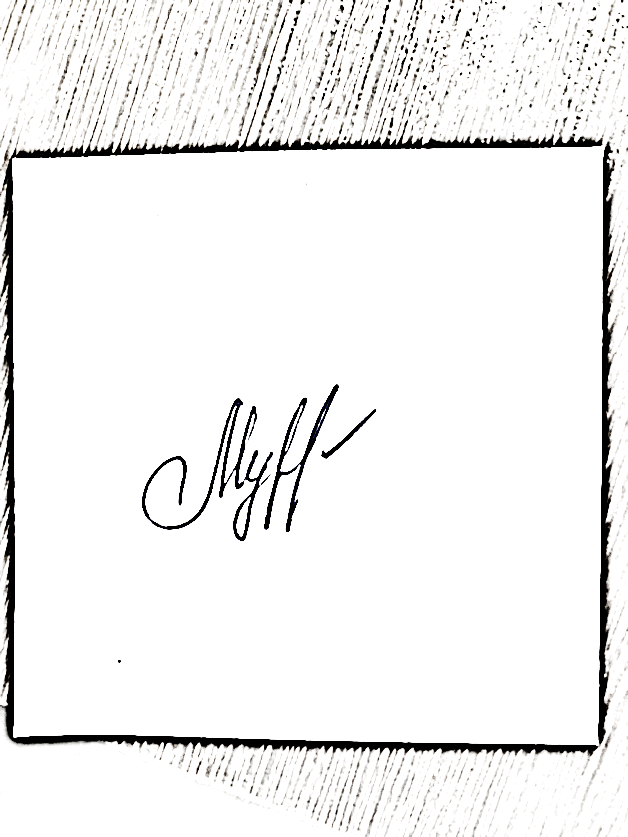 Разработчик рабочей программы учебной дисциплины:Разработчик рабочей программы учебной дисциплины:Разработчик рабочей программы учебной дисциплины:Разработчик рабочей программы учебной дисциплины:Доцент   О.В. МурзинаЗаведующий кафедрой:Заведующий кафедрой:О.В. МурзинаКод и наименование компетенцииКод и наименование индикаторадостижения компетенцииПланируемые результаты обучения по дисциплинеПК-3. Способен разработать и реализовать основные направления (концепции) вещания в рамках  индивидуального и (или) коллективного проекта в сфере телевидения и других экранных масс-медиаИД-ПК-3.4. Разработка режиссерского сценария и на его основе осуществляет предэфирную подготовкуПо результатам освоения дисциплины студент должен:Знать:социальную значимость профессии, наследия выдающихся мастеров режиссуры и актерского мастерства; историю развития основных направлений режиссерского искусства и мастерства актера;специфику режиссерской деятельности (творческой, организационной, педагогической); основы и содержание основных положений системы К. С. Станиславского обучения и воспитания актеров и режиссеров; особенности режиссуры и драматургии телепроектов; способы применения основных положений системы К. С. Станиславского в творческом проекте.Уметь:увлечься творческой и социальной задачей при создании телепрограммы; соблюдать принципы театрального искусства в практической деятельности; использовать теоретические знания для овладения основами актерского мастерства и режиссерскими навыками; подготовить себя к выполнению практических действий для создания телевизионного произведения; применять основные положения, методы и приемы системы в практической работе; отличать принципы, методы и приемы режиссуры телепрограмм от теоретических основ театрального искусства; использовать основные положения системы К. С. Станиславского в творческом проекте.  Владеть: способностью заражать творческой и социальной задачей и мотивировать коллектив на выполнение профессиональной задачи; способностью применять теоретические знания для поиска драматургии, разработки режиссерского замысла и в работе с исполнителями (актерами); способностью работать с коллективом, применять различные средства художественной выразительности, организовывать творческий процесс; методикой Станиславского в своей актерской и режиссерской практике; способностью использовать специфические особенности в работе над сценическим произведением.ПК-3. Способен разработать и реализовать основные направления (концепции) вещания в рамках  индивидуального и (или) коллективного проекта в сфере телевидения и других экранных масс-медиаИД-ПК-3.6. Разработка,  реализация плана-графика выполнения индивидуального и (или) коллективного проекта в сфере телевидения и других экранных масс-медиаПо результатам освоения дисциплины студент должен:Знать:социальную значимость профессии, наследия выдающихся мастеров режиссуры и актерского мастерства; историю развития основных направлений режиссерского искусства и мастерства актера;специфику режиссерской деятельности (творческой, организационной, педагогической); основы и содержание основных положений системы К. С. Станиславского обучения и воспитания актеров и режиссеров; особенности режиссуры и драматургии телепроектов; способы применения основных положений системы К. С. Станиславского в творческом проекте.Уметь:увлечься творческой и социальной задачей при создании телепрограммы; соблюдать принципы театрального искусства в практической деятельности; использовать теоретические знания для овладения основами актерского мастерства и режиссерскими навыками; подготовить себя к выполнению практических действий для создания телевизионного произведения; применять основные положения, методы и приемы системы в практической работе; отличать принципы, методы и приемы режиссуры телепрограмм от теоретических основ театрального искусства; использовать основные положения системы К. С. Станиславского в творческом проекте.  Владеть: способностью заражать творческой и социальной задачей и мотивировать коллектив на выполнение профессиональной задачи; способностью применять теоретические знания для поиска драматургии, разработки режиссерского замысла и в работе с исполнителями (актерами); способностью работать с коллективом, применять различные средства художественной выразительности, организовывать творческий процесс; методикой Станиславского в своей актерской и режиссерской практике; способностью использовать специфические особенности в работе над сценическим произведением.ПК-3. Способен разработать и реализовать основные направления (концепции) вещания в рамках  индивидуального и (или) коллективного проекта в сфере телевидения и других экранных масс-медиаИД-ПК-3.7. Контроль реализации и оценка качества выполнения индивидуального и (или) коллективного проекта в сфере телевидения и других экранных масс-медиаПо результатам освоения дисциплины студент должен:Знать:социальную значимость профессии, наследия выдающихся мастеров режиссуры и актерского мастерства; историю развития основных направлений режиссерского искусства и мастерства актера;специфику режиссерской деятельности (творческой, организационной, педагогической); основы и содержание основных положений системы К. С. Станиславского обучения и воспитания актеров и режиссеров; особенности режиссуры и драматургии телепроектов; способы применения основных положений системы К. С. Станиславского в творческом проекте.Уметь:увлечься творческой и социальной задачей при создании телепрограммы; соблюдать принципы театрального искусства в практической деятельности; использовать теоретические знания для овладения основами актерского мастерства и режиссерскими навыками; подготовить себя к выполнению практических действий для создания телевизионного произведения; применять основные положения, методы и приемы системы в практической работе; отличать принципы, методы и приемы режиссуры телепрограмм от теоретических основ театрального искусства; использовать основные положения системы К. С. Станиславского в творческом проекте.  Владеть: способностью заражать творческой и социальной задачей и мотивировать коллектив на выполнение профессиональной задачи; способностью применять теоретические знания для поиска драматургии, разработки режиссерского замысла и в работе с исполнителями (актерами); способностью работать с коллективом, применять различные средства художественной выразительности, организовывать творческий процесс; методикой Станиславского в своей актерской и режиссерской практике; способностью использовать специфические особенности в работе над сценическим произведением.по очной форме обучения – 5з.е.180час.Структура и объем дисциплиныСтруктура и объем дисциплиныСтруктура и объем дисциплиныСтруктура и объем дисциплиныСтруктура и объем дисциплиныСтруктура и объем дисциплиныСтруктура и объем дисциплиныСтруктура и объем дисциплиныСтруктура и объем дисциплиныСтруктура и объем дисциплиныОбъем дисциплины по семестрамформа промежуточной аттестациивсего, часКонтактная работа, часКонтактная работа, часКонтактная работа, часКонтактная работа, часСамостоятельная работа обучающегося, часСамостоятельная работа обучающегося, часСамостоятельная работа обучающегося, часОбъем дисциплины по семестрамформа промежуточной аттестациивсего, часлекции, часпрактические занятия, часлабораторные занятия, часпрактическая подготовка, часкурсовая работа/курсовой проектсамостоятельная работа обучающегося, часпромежуточная аттестация, час5 семестрэкзамен18034684236Всего:18034684236Планируемые (контролируемые) результаты освоения: код(ы) формируемой(ых) компетенции(й) и индикаторов достижения компетенцийНаименование разделов, тем;форма(ы) промежуточной аттестацииВиды учебной работыВиды учебной работыВиды учебной работыВиды учебной работыСамостоятельная работа, часВиды и формы контрольных мероприятий, обеспечивающие по совокупности текущий контроль успеваемости, включая контроль самостоятельной работы обучающегося;формы промежуточного контроля успеваемостиПланируемые (контролируемые) результаты освоения: код(ы) формируемой(ых) компетенции(й) и индикаторов достижения компетенцийНаименование разделов, тем;форма(ы) промежуточной аттестацииКонтактная работаКонтактная работаКонтактная работаКонтактная работаСамостоятельная работа, часВиды и формы контрольных мероприятий, обеспечивающие по совокупности текущий контроль успеваемости, включая контроль самостоятельной работы обучающегося;формы промежуточного контроля успеваемостиПланируемые (контролируемые) результаты освоения: код(ы) формируемой(ых) компетенции(й) и индикаторов достижения компетенцийНаименование разделов, тем;форма(ы) промежуточной аттестацииЛекции, часПрактические занятия, часЛабораторные работы, часПрактическая подготовка, часСамостоятельная работа, часВиды и формы контрольных мероприятий, обеспечивающие по совокупности текущий контроль успеваемости, включая контроль самостоятельной работы обучающегося;формы промежуточного контроля успеваемостиПятый семестрПятый семестрПятый семестрПятый семестрПятый семестрПятый семестрПятый семестрПК-3:ИД-ПК-3.4ИД-ПК-3.6.ИД-ПК-3.7.Тема 1. Профессия – режиссер262ПК-3:ИД-ПК-3.4ИД-ПК-3.6.ИД-ПК-3.7.Тема 2. Сценическая этика актера и режиссера462ПК-3:ИД-ПК-3.4ИД-ПК-3.6.ИД-ПК-3.7.Тема 3. Система К. С. Станиславского – основа воспитания и обучения режиссера. Элементы внутренней техники актера462ПК-3:ИД-ПК-3.4ИД-ПК-3.6.ИД-ПК-3.7.Тема 4. Творческое наследие К. С. Станиславского и В. И. НемировичаДанченко, Е. Б. Вахтангова и М. А. Чехова41010Индивидуальное заданиеПК-3:ИД-ПК-3.4ИД-ПК-3.6.ИД-ПК-3.7.Тема 5.Работа актера над собой462ПК-3:ИД-ПК-3.4ИД-ПК-3.6.ИД-ПК-3.7.Тема 6.Режиссерский замысел и его компоненты41010Индивидуальное заданиеПК-3:ИД-ПК-3.4ИД-ПК-3.6.ИД-ПК-3.7.Тема 7.Мизансцена – язык режиссера482ПК-3:ИД-ПК-3.4ИД-ПК-3.6.ИД-ПК-3.7.Тема 8.Работа актера над ролью. Создание сценического образа41010Индивидуальное заданиеПК-3:ИД-ПК-3.4ИД-ПК-3.6.ИД-ПК-3.7.Тема 9.Формы режиссерских заданий462ПК-3:ИД-ПК-3.4ИД-ПК-3.6.ИД-ПК-3.7.ЭкзаменПо билетамИТОГО за пятый семестр346842№ п/пНаименование раздела и темы дисциплиныСодержание раздела (темы)Тема 1. Профессия – режиссерИстория возникновения профессии «Режиссер». Истоки режиссуры в Англии, Германии, Франции, России и др. История театральной режиссуры ХХ века. Профессиональное обучение режиссеров. Стремление к саморазвитию и повышению мастерства – необходимая составляющая в работе режиссера. В. И. Немирович-Данченко о функциях режиссера театра. Режиссер-толкователь, режиссер-воспитатель и режиссер-организатор. Мысли и размышления известных режиссеров о функциях и задачах режиссера. Тема 2. Сценическая этика актера и режиссераЕдинство психического и физического, объективного и субъективного в актерском творчестве. Природа сценических переживание. Актер-образ. Синтез «переживания» и «представления». К. С. Станиславский об этических основах театрального искусства. Этика по отношению к искусству. Этика по отношению к себе, к партнеру, к творцам. Этика по отношению ко всему театру и публике.Тема 3. Система К. С. Станиславского – основа воспитания и обучения режиссера. Элементы внутренней техники актераСтруктурная характеристика системы. Основные принципы системы. Принцип жизненной правды, идейной активности (учение о сверхзадаче), действенной основы сценического искусства, органичности и творческого перевоплощения актера. Элементы внутренней техники актера. Внимание как элемент актерского мастерства. Фантазия и воображение. Творческое оправдание. Понятие «действия», его свойств и составных частей («событие», «оценка», «задача», «взаимодействие»). Действие – главное средство сценической выразительности. Действие как реализация драматического конфликта. Действие как личностное, психологическое, волевое воздействие на партнера (по К. С. Станиславскому). Соотношение слова и действия. Действие как главный фактор формирования подтекста. Действенный анализ характера и социальной маски в театрализованных формах. Сквозное действие. Жизненные противоречия, проблемы времени, коллизии действительности как предмет художественного отражения зрелищного искусства. Сценический конфликт – основа сценической борьбы героев; определение предмета борьбы, сквозного действия, контрдействия.Тема 4. Творческое наследие К. С. Станиславского и В. И. НемировичаДанченко, Е. Б. Вахтангова и М. А. ЧеховаТеоретическая база профессии режиссера и актера – учение К. С. Станиславского и В. И. Немировича-Данченко о сверхзадаче и сквозном действии, выражающем идейнотематическое содержание произведения искусства. Актерские и режиссерские работы К.С. Станиславского. В.И. Немирович-Данченко – драматург, педагог, постановщик. Поиски новых выразительных средств в постановках Е. Б. Вахтангова «Принцесса Турандот» К. Гоцци, «Эрик XIV» Стриндберга, «Чудо св. Антония» М. Метерлинка, «Свадьба» А. Чехова. Исполнительское искусство Михаила Чехова. Книга «О технике актера». Психологический жест. Тема 5.Работа актера над собойСтаниславский о работе актера над собой. Основные элементы внутренней техники актера: память, внимание, наблюдательность, воображение и фантазия, чувство веры и правды. Система упражнений для развития элементов внутренней техники. Отработка элементов по пособиям С. Гиппиуса и Л. Новицкой. Эти упражнения являются лучшим способом укрепления и развития способности самоконтроля себя на сцене. Память простых физических действий: распилить, зажечь спичку, чистить ботинки, мыть обувь, наточить инструмент, вырезать и наклеивать и т.д. Память физических действий с преодолением физических препятствий с оценкой обстоятельств и сменой ритмов. Специфика актерской наблюдательности заключается в том, что актер наблюдает «через себя». Все результаты наблюдений над людьми он старается применить к себе, так сказать «примерить на себя». Воспроизвести подмеченный взгляд, походку, жест, интонацию, речь, смех, плач, манеру держать себя, носить костюм. Воспроизвести жизненные ситуации, увиденные в транспорте, по пути домой, в магазине, на рынке, на вокзале и т. п.Тема 6.Режиссерский замысел и его компонентыОсуществление и обоснование проектных решений. «Замысел» как неосуществленное решение будущей постановки. Е. Б. Вахтангов о факторах, формирующих замысел. Определение темы, идеи, конфликта, жанра. Выразительные средства режиссера. Этапы работы режиссера. Документирование процесса создания режиссерского замысла. Предлагаемые обстоятельства и действие. Событие и его основные виды: исходное, основное, главное. Сквозное действие и контрдействие. Сквозное действие направлено на достижение сверхзадачи. Понятие темпа и ритма, их взаимосвязь и взаимозависимость. Темп и ритм в эмоциональном воздействии на зрителя. Реализация темпа и ритма в мизансценах и словесном действии. Роль музыки в организации темпоритмической структуры произведения.Тема 7.Мизансцена – язык режиссераМизансцена как выразительное средство. Общие требования к мизансцене. Предварительная разработка мизансценической партитуры. Актерское освоение режиссерской мизансцены. Виды мизансцен. Ракурсный принцип построения мизансцен. Принцип глубинного построения мизансцен. Способы создания сценической атмосферы. Главенствующая роль искусства исполнителя в создании сценической атмосферы. Роль дополнительных выразительных средств в создании сценической атмосферы.Тема 8.Работа актера над ролью. Создание сценического образаОпределение актерской сверхзадачи роли. Изучение жизни образа. Фантазирование о роли. Вскрытие текста. Работа над внешней характерностью. Домашние этюды. События, Действия, Поступки как способ анализа пьесы и роли. Этюд с импровизированным текстом как ступенька, подводящая актера к творческому усвоению текста пьесы. Действенный анализ есть органичный и кратчайший путь к воплощению.Тема 9.Формы режиссерских заданийЯзык режиссерских заданий – действия. Формы заданий в работе с актером: рассказ-объяснение, подсказка, показ. Поиск верного психофизического самочувствия на площадке. «Пунктир» сквозного действия в сцене, в пьесе. Поиск «от себя». Сверхзадача действующих лиц. «Поэтическая линия физических действий». Физические действия – путь к подсознанию и эмоциям актера. Метод физических действий – метод поиска выразительных средств и инструмент практического воплощения замысла.№ ппНаименование раздела /темы дисциплины, выносимые на самостоятельное изучениеЗадания для самостоятельной работыВиды и формы контрольных мероприятийТрудоемкость, часТема 1. Профессия – режиссерИзучение научной и учебной литературы2Тема 2. Сценическая этика актера и режиссераИзучение научной и учебной литературы2Тема 3. Система К. С. Станиславского – основа воспитания и обучения режиссера. Элементы внутренней техники актераИзучение научной и учебной литературы2Тема 4. Творческое наследие К. С. Станиславского и В. И. НемировичаДанченко, Е. Б. Вахтангова и М. А. ЧеховаПодготовка индивидуального заданияПроверка индивидуального задания10Тема 5.Работа актера над собойИзучение научной и учебной литературы2Тема 6.Режиссерский замысел и его компонентыПодготовка индивидуального заданияПроверка индивидуального задания10Тема 7.Мизансцена – язык режиссераИзучение научной и учебной литературы2Тема 8.Работа актера над ролью. Создание сценического образаПодготовка индивидуального заданияПроверка индивидуального задания10Тема 9.Формы режиссерских заданийИзучение научной и учебной литературы2использованиеЭО и ДОТиспользование ЭО и ДОТобъем, часвключение в учебный процесссмешанное обучениелекции34в соответствии с расписанием учебных занятий смешанное обучениепрактические занятия68в соответствии с расписанием учебных занятий Уровни сформированности компетенции(-й)Итоговое количество балловв 100-балльной системепо результатам текущей и промежуточной аттестацииОценка в пятибалльной системепо результатам текущей и промежуточной аттестацииПоказатели уровня сформированности Показатели уровня сформированности Показатели уровня сформированности Уровни сформированности компетенции(-й)Итоговое количество балловв 100-балльной системепо результатам текущей и промежуточной аттестацииОценка в пятибалльной системепо результатам текущей и промежуточной аттестацииуниверсальной(-ых) компетенции(-й)общепрофессиональной(-ых) компетенцийпрофессиональной(-ых)компетенции(-й)Уровни сформированности компетенции(-й)Итоговое количество балловв 100-балльной системепо результатам текущей и промежуточной аттестацииОценка в пятибалльной системепо результатам текущей и промежуточной аттестацииПК-3:ИД-ПК-3.4ИД-ПК-3.6.ИД-ПК-3.7.высокийотличноОбучающийся:- исчерпывающе и логически стройно излагает учебный материал, умеет связывать теорию с практикой, справляется с решением задач профессиональной направленности высокого уровня сложности, правильно обосновывает принятые решения;- определяет психологические принципы эффективного общения и взаимодействия в команде;- проектирует процесс эффективного обмена информацией, знанием и опытом с членами команды с помощью психологических приемов;- подбирает психологические технологии для самообразования;- выявляет трудности в профессиональном развитии и ресурсы их преодоления на основе психологических знаний - свободно ориентируется в учебной и профессиональной литературе;- дает развернутые, исчерпывающие, профессионально грамотные ответы на вопросы, в том числе, дополнительные.Обучающийся:- исчерпывающе и логически стройно излагает учебный материал, умеет связывать теорию с практикой, справляется с решением задач профессиональной направленности высокого уровня сложности, правильно обосновывает принятые решения;- определяет психологические принципы эффективного общения и взаимодействия в команде;- проектирует процесс эффективного обмена информацией, знанием и опытом с членами команды с помощью психологических приемов;- подбирает психологические технологии для самообразования;- выявляет трудности в профессиональном развитии и ресурсы их преодоления на основе психологических знаний - свободно ориентируется в учебной и профессиональной литературе;- дает развернутые, исчерпывающие, профессионально грамотные ответы на вопросы, в том числе, дополнительные.Обучающийся:- исчерпывающе и логически стройно излагает учебный материал, умеет связывать теорию с практикой, справляется с решением задач профессиональной направленности высокого уровня сложности, правильно обосновывает принятые решения;- определяет психологические принципы эффективного общения и взаимодействия в команде;- проектирует процесс эффективного обмена информацией, знанием и опытом с членами команды с помощью психологических приемов;- подбирает психологические технологии для самообразования;- выявляет трудности в профессиональном развитии и ресурсы их преодоления на основе психологических знаний - свободно ориентируется в учебной и профессиональной литературе;- дает развернутые, исчерпывающие, профессионально грамотные ответы на вопросы, в том числе, дополнительные.повышенныйхорошо/зачтено (хорошо)/зачтеноОбучающийся:- достаточно подробно, грамотно и по существу излагает изученный материал, приводит и раскрывает в тезисной форме основные понятия;- определяет психологические принципы эффективного общения и взаимодействия в команде;- подбирает психологические технологии для самообразования- допускает единичные негрубые ошибки;- достаточно хорошо ориентируется в учебной и профессиональной литературе;- ответ отражает знание теоретического и практического материала, не допуская существенных неточностей.Обучающийся:- достаточно подробно, грамотно и по существу излагает изученный материал, приводит и раскрывает в тезисной форме основные понятия;- определяет психологические принципы эффективного общения и взаимодействия в команде;- подбирает психологические технологии для самообразования- допускает единичные негрубые ошибки;- достаточно хорошо ориентируется в учебной и профессиональной литературе;- ответ отражает знание теоретического и практического материала, не допуская существенных неточностей.Обучающийся:- достаточно подробно, грамотно и по существу излагает изученный материал, приводит и раскрывает в тезисной форме основные понятия;- определяет психологические принципы эффективного общения и взаимодействия в команде;- подбирает психологические технологии для самообразования- допускает единичные негрубые ошибки;- достаточно хорошо ориентируется в учебной и профессиональной литературе;- ответ отражает знание теоретического и практического материала, не допуская существенных неточностей.базовыйудовлетворительно/зачтено (удовлетворительно)/зачтеноОбучающийся:- демонстрирует теоретические знания основного учебного материала дисциплины в объеме, необходимом для дальнейшего освоения ОПОП;- с неточностями излагает определяет психологические принципы эффективного общения и взаимодействия в команде;- с затруднениями подбирает психологические технологии для самообразования;- демонстрирует фрагментарные знания основной учебной литературы по дисциплине;- ответ отражает знания на базовом уровне теоретического и практического материала в объеме, необходимом для дальнейшей учебы и предстоящей работы по профилю обучения.Обучающийся:- демонстрирует теоретические знания основного учебного материала дисциплины в объеме, необходимом для дальнейшего освоения ОПОП;- с неточностями излагает определяет психологические принципы эффективного общения и взаимодействия в команде;- с затруднениями подбирает психологические технологии для самообразования;- демонстрирует фрагментарные знания основной учебной литературы по дисциплине;- ответ отражает знания на базовом уровне теоретического и практического материала в объеме, необходимом для дальнейшей учебы и предстоящей работы по профилю обучения.Обучающийся:- демонстрирует теоретические знания основного учебного материала дисциплины в объеме, необходимом для дальнейшего освоения ОПОП;- с неточностями излагает определяет психологические принципы эффективного общения и взаимодействия в команде;- с затруднениями подбирает психологические технологии для самообразования;- демонстрирует фрагментарные знания основной учебной литературы по дисциплине;- ответ отражает знания на базовом уровне теоретического и практического материала в объеме, необходимом для дальнейшей учебы и предстоящей работы по профилю обучения.низкийнеудовлетворительно/не зачтеноОбучающийся:- демонстрирует фрагментарные знания теоретического и практического материал, допускает грубые ошибки при его изложении на занятиях и в ходе промежуточной аттестации;- испытывает серьёзные затруднения в применении теоретических положений при решении практических задач профессиональной направленности стандартного уровня сложности, не владеет необходимыми для этого навыками и приёмами;- не способен определить психологические принципы эффективного общения и взаимодействия в команде;- не ориентируется в психологических технологиях самообразования;- выполняет задания только по образцу и под руководством преподавателя;- ответ отражает отсутствие знаний на базовом уровне теоретического и практического материала в объеме, необходимом для дальнейшей учебы.Обучающийся:- демонстрирует фрагментарные знания теоретического и практического материал, допускает грубые ошибки при его изложении на занятиях и в ходе промежуточной аттестации;- испытывает серьёзные затруднения в применении теоретических положений при решении практических задач профессиональной направленности стандартного уровня сложности, не владеет необходимыми для этого навыками и приёмами;- не способен определить психологические принципы эффективного общения и взаимодействия в команде;- не ориентируется в психологических технологиях самообразования;- выполняет задания только по образцу и под руководством преподавателя;- ответ отражает отсутствие знаний на базовом уровне теоретического и практического материала в объеме, необходимом для дальнейшей учебы.Обучающийся:- демонстрирует фрагментарные знания теоретического и практического материал, допускает грубые ошибки при его изложении на занятиях и в ходе промежуточной аттестации;- испытывает серьёзные затруднения в применении теоретических положений при решении практических задач профессиональной направленности стандартного уровня сложности, не владеет необходимыми для этого навыками и приёмами;- не способен определить психологические принципы эффективного общения и взаимодействия в команде;- не ориентируется в психологических технологиях самообразования;- выполняет задания только по образцу и под руководством преподавателя;- ответ отражает отсутствие знаний на базовом уровне теоретического и практического материала в объеме, необходимом для дальнейшей учебы.Код(ы) формируемых компетенций, индикаторов достижения компетенцийФормы текущего контроляПримеры типовых заданийПК-3:ИД-ПК-3.4ИД-ПК-3.6.ИД-ПК-3.7.Индивидуальное заданиеЗадания по актерскому мастерству:Наблюдать за интересными ситуациями и поведением людей вокруг и выбрать одну подходящую для показа на занятиях. Рассмотреть и продумать какие из особенностей поведения людей стоит продемонстрировать в упражнении.Наблюдение за общением в кинофильмах. Анализ поведения актера в кадре в момент общения с партнером. Записать особенности общения героев в европейском, американском и российском фильмах. Продумать и срепетировать собственные этюды на сценическое общение.Придумать этюд на основе короткого диалога из пьесы. Выбрать отрывок из пьесы русских драматургов (А. Н. Островский, И. С. Тургенев, Л. Н. Толстой). Определиться с репликами диалога. Получившийся отрывок проанализировать, как самостоятельный творческий замысел. Определив тему, идею, конфликт и сквозное действие, можете приступать к работе.ПК-3:ИД-ПК-3.4ИД-ПК-3.6.ИД-ПК-3.7.Индивидуальное заданиеЗадание:Просмотреть главы в учебных пособиях, касающиеся характерности и характера в создании сценического образа. Проделать следующую работу:  понаблюдать за походкой на улицах города;  посмотреть карикатуры известных художников Д. Бидструпа, Кукрыниксов, Ж. Эффеля и т. д.;  посмотреть сказочные фильмы и выбрать походки, отвечающие характеру того или другого персонажа. Разобрав смыслы и конфликты рисунков и карикатур, создать этюды на основе данных произведений.ПК-3:ИД-ПК-3.4ИД-ПК-3.6.ИД-ПК-3.7.Индивидуальное заданиеСамостоятельный выбор (или подбор из предложенных материалов) произведения для режиссерской работы. Провести режиссерский анализ выбранного произведения. Можно воспользоваться следующими элементами в работе над пьесой: 1) обоснование выбора пьесы; 2) тема и идея пьесы. Значение данной пьесы для современного зрителя. Актуальность пьесы; 3) изучение действительности, отраженной в пьесе. Сбор материалов (мемуары, пресса, фотографии, репродукции, музыка, изучение истории). Необходимость представить пьесу как «кусок жизни» (роман жизни), а действующих лиц её – как живых людей. Изучение творчества автора, его идейно-художественных позиций; 4) определение сверхзадачи пьесы и ее сквозного действия; 5) определение основных событий пьесы, акта, картины как этапов непрерывно развивающегося сквозного действия; 6) основной конфликт пьесы и группировки действующих лиц. Тип конфликта данной пьесы; 7) определение жанра пьесы и атмосферы, в которой живут и действуют персонажи пьесы.  Наименование оценочного средства (контрольно-оценочного мероприятия)Критерии оцениванияШкалы оцениванияШкалы оцениванияНаименование оценочного средства (контрольно-оценочного мероприятия)Критерии оценивания100-балльная системаПятибалльная системаИндивидуальное заданиеОбучающийся в процессе выполнения индивидуального задания демонстрирует глубокие знания поставленной в ней проблемы, раскрыл ее сущность, материал был выстроен логически последовательно, содержательно. При изложении материала студент продемонстрировал грамотное владение терминологией, ответы на все вопросы были четкими, правильными, лаконичными и конкретными.85 – 100 баллов5Индивидуальное заданиеОбучающийся в процессе выполнения индивидуального задания демонстрирует знания поставленной проблемы. При изложении материала не всегда корректно употребляет терминологию; отвечая на все вопросы, не всегда четко формулирует свою мысль.65 – 84 баллов4Индивидуальное заданиеОбучающийся слабо ориентируется в материале, в рассуждениях не демонстрирует логику ответа, плохо владеет профессиональной терминологией, не раскрывает суть проблем. 41 – 64 баллов3Индивидуальное заданиеОбучающийся не выполнил задание.0 – 40 баллов2Форма промежуточной аттестацииТиповые контрольные задания и иные материалыдля проведения промежуточной аттестации:ЭкзаменПо билетам Перечень вопросов к экзамену:Режиссерский замысел и его компоненты.Этапы работы режиссера в процессе воплощения замысла.Событие – основа сценического действия.  Творческий путь М.Чехова. М.Чехов об искусстве актёра. Выразительные средства режиссера. Определение и перечисление. Этика и дисциплина. Позиции К.С. Станиславского. Мизансцена – язык режиссера. Этюдный метод работы над ролью Учение К.С.Станиславского о сценическом слове. Русский театр первой половине XX века. К.С.Станиславский, В.И.Немирович - Данченко, В. Мейерхольд, Е.Вахтангов. К.С. Станиславский. Работа актера над собой. Актер и образ. Актёрский путь К.С. Станиславского и создание системы воспитания актёра Работа Станиславского в оперной студии. Вклад в развитие театра. Направления развития режиссуры в музыкальном театре. Актёрское мастерство: особенности применения при исполнении в стиле «Народное пение». Современные тенденции в развитии режиссуры и их влияние на актёрские школы и подходы. Режиссерская и актерская трактовка ролейПредлагаемые обстоятельства и действиеТворческое наследие В. И. Немировича-ДанченкоТворческие опыты Е. Б. ВахтанговаКонфликт – основа сценического действияФорма промежуточной аттестацииКритерии оцениванияШкалы оцениванияШкалы оцениванияНаименование оценочного средстваКритерии оценивания100-балльная системаПятибалльная системаЭкзамен:По билетам Обучающийся:демонстрирует знания отличающиеся глубиной и содержательностью, дает полный исчерпывающий ответ, как на основные вопросы в билете, так и на дополнительные;свободно владеет научными понятиями, ведет диалог и вступает в научную дискуссию;способен к интеграции знаний по определенной теме, структурированию ответа, к анализу положений существующих теорий, научных школ, направлений по вопросу билета;логично и доказательно раскрывает проблему, предложенную в билете;свободно выполняет практические задания повышенной сложности, предусмотренные программой, демонстрирует системную работу с основной и дополнительной литературой.Ответ не содержит фактических ошибок и характеризуется глубиной, полнотой, уверенностью суждений, иллюстрируется примерами, в том числе из собственной практики.85 – 100 баллов5Экзамен:По билетам Обучающийся:показывает достаточное знание учебного материала, но допускает несущественные фактические ошибки, которые способен исправить самостоятельно, благодаря наводящему вопросу;недостаточно раскрыта проблема по одному из вопросов билета;недостаточно логично построено изложение вопроса;успешно выполняет предусмотренные в программе практические задания средней сложности, активно работает с основной литературой,демонстрирует, в целом, системный подход к решению практических задач, к самостоятельному пополнению и обновлению знаний в ходе дальнейшей учебной работы и профессиональной деятельности. В ответе раскрыто, в основном, содержание билета, имеются неточности при ответе на дополнительные вопросы.65 – 84 баллов4Экзамен:По билетам Обучающийся:показывает знания фрагментарного характера, которые отличаются поверхностностью и малой содержательностью, допускает фактические грубые ошибки;не может обосновать закономерности и принципы, объяснить факты, нарушена логика изложения, отсутствует осмысленность представляемого материала, представления о межпредметных связях слабые;справляется с выполнением практических заданий, предусмотренных программой, знаком с основной литературой, рекомендованной программой, допускает погрешности и ошибки при теоретических ответах и в ходе практической работы.Содержание билета раскрыто слабо, имеются неточности при ответе на основные и дополнительные вопросы билета, ответ носит репродуктивный характер. Неуверенно, с большими затруднениями решает практические задачи или не справляется с ними самостоятельно.41 – 64 баллов3Экзамен:По билетам Обучающийся, обнаруживает существенные пробелы в знаниях основного учебного материала, допускает принципиальные ошибки в выполнении предусмотренных программой практических заданий. На большую часть дополнительных вопросов по содержанию экзамена затрудняется дать ответ или не дает верных ответов.0 – 40 баллов2Форма контроля100-балльная система Пятибалльная системаТекущий контроль: Индивидуальное задание202 – 5 Индивидуальное задание202 – 5 Индивидуальное задание202 – 5Промежуточная аттестация (экзамен)40Отлично/ хорошо/ удовлетворительно/ неудовлетворительноИтого за семестр 100Отлично/ хорошо/ удовлетворительно/ неудовлетворительно100-балльная системапятибалльная системапятибалльная система100-балльная системазачет с оценкой/экзамензачет85 – 100 баллов5зачтено65 – 84 баллов4зачтено41 – 64 баллов3зачтено0 – 40 баллов2не зачтеноНаименование учебных аудиторий, лабораторий, мастерских, библиотек, спортзалов, помещений для хранения и профилактического обслуживания учебного оборудования и т.п.Оснащенность учебных аудиторий, лабораторий, мастерских, библиотек, спортивных залов, помещений для хранения и профилактического обслуживания учебного оборудования и т.п.119071, г. Москва, Ул. Малая Калужская, 1; Малый Калужский переулок, дом 2, строение 4119071, г. Москва, Ул. Малая Калужская, 1; Малый Калужский переулок, дом 2, строение 4аудитории для проведения занятий лекционного типа комплект учебной мебели, технические средства обучения, служащие для представления учебной информации большой аудитории: ноутбук;проектор.аудитории для проведения занятий семинарского типа, групповых и индивидуальных консультаций, текущего контроля и промежуточной аттестациикомплект учебной мебели, технические средства обучения, служащие для представления учебной информации большой аудитории: ноутбук,проектор,Помещения для самостоятельной работы обучающихсяОснащенность помещений для самостоятельной работы обучающихсячитальный зал библиотеки:компьютерная техника;
подключение к сети «Интернет»Необходимое оборудованиеПараметрыТехнические требованияПерсональный компьютер/ ноутбук/планшет,камера,микрофон, динамики, доступ в сеть ИнтернетВеб-браузерВерсия программного обеспечения не ниже: Chrome 72, Opera 59, Firefox 66, Edge 79, Яндекс.Браузер 19.3Персональный компьютер/ ноутбук/планшет,камера,микрофон, динамики, доступ в сеть ИнтернетОперационная системаВерсия программного обеспечения не ниже: Windows 7, macOS 10.12 «Sierra», LinuxПерсональный компьютер/ ноутбук/планшет,камера,микрофон, динамики, доступ в сеть ИнтернетВеб-камера640х480, 15 кадров/сПерсональный компьютер/ ноутбук/планшет,камера,микрофон, динамики, доступ в сеть ИнтернетМикрофонлюбойПерсональный компьютер/ ноутбук/планшет,камера,микрофон, динамики, доступ в сеть ИнтернетДинамики (колонки или наушники)любыеПерсональный компьютер/ ноутбук/планшет,камера,микрофон, динамики, доступ в сеть ИнтернетСеть (интернет)Постоянная скорость не менее 192 кБит/с№ п/пАвтор(ы)Наименование изданияВид издания (учебник, УП, МП и др.)ИздательствоИздательствоГод изданияАдрес сайта ЭБС или электронного ресурса (заполняется для изданий в электронном виде)Количество экземпляров в библиотеке Университета 10.1 Основная литература, в том числе электронные издания10.1 Основная литература, в том числе электронные издания10.1 Основная литература, в том числе электронные издания10.1 Основная литература, в том числе электронные издания10.1 Основная литература, в том числе электронные издания10.1 Основная литература, в том числе электронные издания10.1 Основная литература, в том числе электронные издания10.1 Основная литература, в том числе электронные издания10.1 Основная литература, в том числе электронные издания1Латынникова И. Н.   Актерское мастерство Учебное пособиеМосква : Издательство ЮрайтМосква : Издательство Юрайт2022https://urait.ru/bcode/4957382Станиславский К. С.   Режиссура и актерское мастерство. Избранные работы МонографияМосква : Издательство ЮрайтМосква : Издательство Юрайт2022https://urait.ru/bcode/5138813Станиславский К. С.  Работа актера над собой в 2 ч. Часть 1МонографияМосква : Издательство ЮрайтМосква : Издательство Юрайт2022https://urait.ru/bcode/5141834Станиславский К. С.  Работа актера над собой в 2 ч. Часть 2МонографияМосква : Издательство ЮрайтМосква : Издательство Юрайт2022https://urait.ru/bcode/51419710.2 Дополнительная литература, в том числе электронные издания 10.2 Дополнительная литература, в том числе электронные издания 10.2 Дополнительная литература, в том числе электронные издания 10.2 Дополнительная литература, в том числе электронные издания 10.2 Дополнительная литература, в том числе электронные издания 10.2 Дополнительная литература, в том числе электронные издания 10.2 Дополнительная литература, в том числе электронные издания 10.2 Дополнительная литература, в том числе электронные издания 10.2 Дополнительная литература, в том числе электронные издания 1Григорьянц Т. А.   Сценическое движение: пластический этюдУчебное пособиеУчебное пособиеМосква : Издательство Юрайт2022https://urait.ru/bcode/4969882Савостьянов А. И.  Техника речи в профессиональной подготовке актераПрактическое пособиеПрактическое пособиеМосква : Издательство Юрайт2022https://urait.ru/bcode/5147543Басалаев С. Н.  Теория и практика театральной деятельности: сценическое общениеУчебное пособиеУчебное пособиеМосква : Издательство Юрайт2022https://urait.ru/bcode/49658210.3 Методические материалы (указания, рекомендации по освоению дисциплины авторов РГУ им. А. Н. Косыгина)10.3 Методические материалы (указания, рекомендации по освоению дисциплины авторов РГУ им. А. Н. Косыгина)10.3 Методические материалы (указания, рекомендации по освоению дисциплины авторов РГУ им. А. Н. Косыгина)10.3 Методические материалы (указания, рекомендации по освоению дисциплины авторов РГУ им. А. Н. Косыгина)10.3 Методические материалы (указания, рекомендации по освоению дисциплины авторов РГУ им. А. Н. Косыгина)10.3 Методические материалы (указания, рекомендации по освоению дисциплины авторов РГУ им. А. Н. Косыгина)10.3 Методические материалы (указания, рекомендации по освоению дисциплины авторов РГУ им. А. Н. Косыгина)10.3 Методические материалы (указания, рекомендации по освоению дисциплины авторов РГУ им. А. Н. Косыгина)10.3 Методические материалы (указания, рекомендации по освоению дисциплины авторов РГУ им. А. Н. Косыгина)№ ппНаименование, адрес веб-сайтаЭБС «Лань» http://www.e.lanbook.com/«Znanium.com» научно-издательского центра «Инфра-М»http://znanium.com/ Электронные издания «РГУ им. А.Н. Косыгина» на платформе ЭБС «Znanium.com» http://znanium.com/ЭБС издательства «ЮРАЙТ» http://www.urait.ru Профессиональные ресурсы:Фундаментальная электронная библиотека. Режим доступа: http://www.feb-web.ru/20 упражнений для актеров. Режим доступа: https://partacademy.ru/20uprazhneniy#popup:cornerformАктерское мастерство. Тренинги. Режим доступа: https://4brain.ru/akterskoe-masterstvoРиторика. Искусство публичного выступления. Режим доступа: http://scbist.com/scb/uploaded/175053_1666886516.pdf№ ппНаименование лицензионного программного обеспеченияРеквизиты подтверждающего документаWindows 10 Pro, MS Office 2019 контракт № 18-ЭА-44-19 от 20.05.2019№ ппгод обновления РПДхарактер изменений/обновлений с указанием разделаномер протокола и дата заседания кафедры